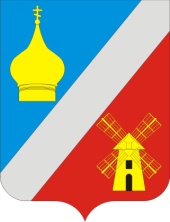 АДМИНИСТРАЦИЯФедоровского сельского поселенияНеклиновского района Ростовской областиПОСТАНОВЛЕНИЕ22 июля 2019 г.                             № 70                                    с. Федоровка Об утверждении перечня недвижимого имуществамуниципального образования «Федоровское сельское поселение»,свободного от прав третьих лиц (за исключением права хозяйственноговедения, права оперативного управления, а также имущественныхправ субъектов малого и среднего предпринимательства),предназначенного для передачи во владение и (или) в пользованиена долгосрочной основе субъектам малого и среднегопредпринимательства и организациям, образующим инфраструктуруподдержки субъектов малого и среднего предпринимательства»В соответствии со статьей 14 Федерального закона от 06.10.2003 № 131-ФЗ «Об общих принципах организации местного самоуправления в Российской Федерации», статьей 18 Федерального закона от 24.07.2007 № 209-ФЗ «О развитии малого и среднего предпринимательства в Российской Федерации», руководствуясь Уставом муниципального образования «Федоровское сельское поселение», принятым Решением Собрания депутатов Федоровского  сельского поселения, Администрация Федоровского сельского поселенияПОСТАНОВЛЯЕТ:1. Утвердить перечень недвижимого имущества муниципального образования «Федоровское сельского поселения», свободного от прав третьих лиц (за исключением права хозяйственного ведения, права оперативного управления, а также имущественных прав субъектов малого и среднего предпринимательства), предназначенного для передачи во владение и (или) в пользование на долгосрочной основе субъектам малого и среднего предпринимательства и организациям, образующим инфраструктуру поддержки субъектов малого и среднего предпринимательства, согласно приложению.2.Ведущему специалисту Нистиренко А.А. обеспечить официальное опубликование (обнародование) настоящего постановления и приложения к нему и разместить его на официальном сайте Администрации Федоровского сельского поселения в сети Интернет.3. Постановление вступает в силу со дня его официального опубликования.4.    Контроль за выполнением настоящего постановления оставляю за собой.Глава АдминистрацииФедоровского сельского поселения                                          Л.Н. ЖелезнякПриложениек Постановлению Администрации Федоровского сельского поселения от 22.07.2019 г. №70 ПЕРЕЧЕНЬнедвижимого имущества муниципального образования «Федоровское сельское поселение», свободного от прав третьих лиц (за исключением права хозяйственного ведения, права оперативного управления, а также имущественных прав субъектов малого и среднего предпринимательства), предназначенного для передачи во владение и (или) в пользование на долгосрочной основе субъектам малого и среднего предпринимательства и организациям, образующим инфраструктуру поддержки субъектов малого и среднего предпринимательства*В перечни не включаются земельные участки, предусмотренные подпунктами 1 - 10, 13 - 15, 18 и 19 пункта 8 статьи 39.11 Земельного кодекса Российской Федерации, за исключением земельных участков, предоставленных в аренду субъектам малого и среднего предпринимательства.Nп/пНаименованиемуниципальногоимуществаКадастровый номер      Площадь,кв. мЦелевоеиспользованиеХарактеристика объектаХарактеристика объектаNп/пНаименованиемуниципальногоимуществаКадастровый номер      Площадь,кв. мЦелевоеиспользованиеНаименование объектаАдрес балансодержателя 123451Часть здания (2-й этаж) Ефремовского Дома культуры61:26:0170101:407Общая площадь:252,2Основная площадь: 139,9Муниципальное бюджетное учреждение Федоровского сельского поселения «Федоровский Дом культуры и Клубы»с. Ефремока, ул. Транспортная ,1-аМуниципальное бюджетное учреждение Федоровского сельского поселения «Федоровский Дом культуры и Клубы»с. Федоровка, ул. Ленина,48